Save the Datesfor this month’s special Center events: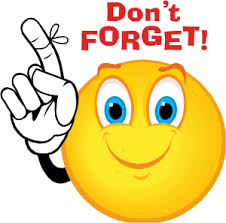 Thursday, June 6th Come enjoy a time of reflection for D-DAY.Friday, June 7thJoin us for National Chocolate Ice Cream Day.  We will partake in ice cream & a movie.  FUN!!Monday, June 10thIt’s National Ice Tea Day!  We are hosting a High Tea Party Thursday, June 20thThe Center will celebrate National Vanilla Milkshake Day with milkshakes for the taking.YOUR STAFFPHONYA LEWIS – OWNER/DIRECTORCINDY JONES – ASSISTANT DIRECTORCAREGIVER – JACKIE HILLCAREGIVER – LILLIE DRAPERJUNE 2019JUNE 2019JUNE 2019JUNE 2019JUNE 2019JUNE 2019JUNE 2019Save the Datesfor this month’s special Center events:Thursday, June 6th Come enjoy a time of reflection for D-DAY.Friday, June 7thJoin us for National Chocolate Ice Cream Day.  We will partake in ice cream & a movie.  FUN!!Monday, June 10thIt’s National Ice Tea Day!  We are hosting a High Tea Party Thursday, June 20thThe Center will celebrate National Vanilla Milkshake Day with milkshakes for the taking.YOUR STAFFPHONYA LEWIS – OWNER/DIRECTORCINDY JONES – ASSISTANT DIRECTORCAREGIVER – JACKIE HILLCAREGIVER – LILLIE DRAPERSUNDAYMONDAYTUESDAYWEDNESDAYTHURSDAYFRIDAYSATURDAYSave the Datesfor this month’s special Center events:Thursday, June 6th Come enjoy a time of reflection for D-DAY.Friday, June 7thJoin us for National Chocolate Ice Cream Day.  We will partake in ice cream & a movie.  FUN!!Monday, June 10thIt’s National Ice Tea Day!  We are hosting a High Tea Party Thursday, June 20thThe Center will celebrate National Vanilla Milkshake Day with milkshakes for the taking.YOUR STAFFPHONYA LEWIS – OWNER/DIRECTORCINDY JONES – ASSISTANT DIRECTORCAREGIVER – JACKIE HILLCAREGIVER – LILLIE DRAPER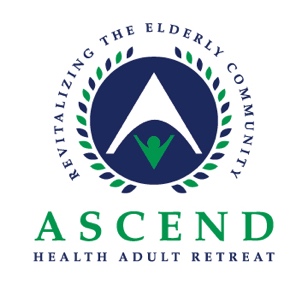 6421 Chesterfield Meadows DriveChesterfield, VA 23832804-621-4209  www.ascendhealthar.com6421 Chesterfield Meadows DriveChesterfield, VA 23832804-621-4209  www.ascendhealthar.com6421 Chesterfield Meadows DriveChesterfield, VA 23832804-621-4209  www.ascendhealthar.com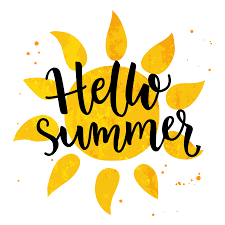 110:00  Morning Greetings10:30  Morning Strolls11:00  Word Puzzles11:30  Wii Games1:30     Up 2 You3:00     Big Pin Bowling3:30     Movie Matinee2Save the Datesfor this month’s special Center events:Thursday, June 6th Come enjoy a time of reflection for D-DAY.Friday, June 7thJoin us for National Chocolate Ice Cream Day.  We will partake in ice cream & a movie.  FUN!!Monday, June 10thIt’s National Ice Tea Day!  We are hosting a High Tea Party Thursday, June 20thThe Center will celebrate National Vanilla Milkshake Day with milkshakes for the taking.YOUR STAFFPHONYA LEWIS – OWNER/DIRECTORCINDY JONES – ASSISTANT DIRECTORCAREGIVER – JACKIE HILLCAREGIVER – LILLIE DRAPER3610:00  Morning Greetings10:30  Sit & Get Fit11:00  Current Events11:30  Corn Hole1:30    UNO2:00    Music Therapy3:00    Volleyballoon3:30    Quarter Poverty 410:00  Weekend Catch-Up 10:30  Hot Potato11:00  Fill in the Blank11:30  Arts & Crafts1:30    Chair Aerobics2:00    Tuesday Smoothies3:00    Essential Oil Hand           Massages3:30    Evening News510:00  Current Events10:30  Chair Aerobics11:30  Who Am I?1:00    Big Pin Bowling1:30    Word Puzzles2:00    Dominos 2:30    Up 2 You3:30    Outdoor Strolls610:00  Bible & Hymn10:30  Weight Training11:00  Bingo11:30  Puzzle Time1:30    D-DAY Dancing &           Donuts2:00    Arts & Crafts2:30    Wii Games3:00    Aromatherapy 710:00  Morning Greetings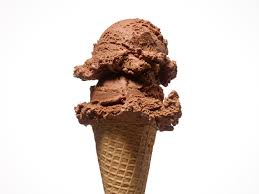 10:30  Balance Group11:00  Dance-A-Long11:30  Word Puzzles1:30    Walking Group2:00    Chocolate Ice           Cream & A Movie8 Save the Datesfor this month’s special Center events:Thursday, June 6th Come enjoy a time of reflection for D-DAY.Friday, June 7thJoin us for National Chocolate Ice Cream Day.  We will partake in ice cream & a movie.  FUN!!Monday, June 10thIt’s National Ice Tea Day!  We are hosting a High Tea Party Thursday, June 20thThe Center will celebrate National Vanilla Milkshake Day with milkshakes for the taking.YOUR STAFFPHONYA LEWIS – OWNER/DIRECTORCINDY JONES – ASSISTANT DIRECTORCAREGIVER – JACKIE HILLCAREGIVER – LILLIE DRAPER91010:00  Morning Greetings10:30  Stretch-It Monday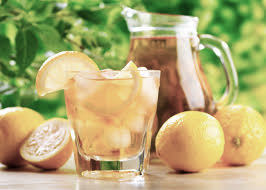 11:00  Volleyballoon11:30  Hymn Sing1:30    Planting Seeds2:00    Tea Tasting3:00    Snack & Chat3:30    Music Therapy1110:00  Weight Training10:30  Scrabble11:00  Chair Badminton11:30  Arts & Crafts1:30    High Tea Party2:00    Bingo3:00    Snack & Chat3:30    Bible Talk1210:00  Current Events10:30  Chair Aerobics11:00  Tablet Games11:30  Who Am I?1:30    Scrapbooking2:00    Movie Matinee3:30    Ornament Painting1310:00  Exercising w/ Bands10:30  Dominos11:00  Big Pin Bowling11:30  Sit & Get Fit1:30   Thursday Smoothie2:00   Wii Bowling3:00   2 Card Bingo3:30   4 of a Kind Cards1410:00  Mental Aerobics10:30  Hot Potato11:00  Walking Club11:30  Velcrow Toss1:30    Bingo2:00    Dancing & Donuts 3:30    Father’s Day 15Save the Datesfor this month’s special Center events:Thursday, June 6th Come enjoy a time of reflection for D-DAY.Friday, June 7thJoin us for National Chocolate Ice Cream Day.  We will partake in ice cream & a movie.  FUN!!Monday, June 10thIt’s National Ice Tea Day!  We are hosting a High Tea Party Thursday, June 20thThe Center will celebrate National Vanilla Milkshake Day with milkshakes for the taking.YOUR STAFFPHONYA LEWIS – OWNER/DIRECTORCINDY JONES – ASSISTANT DIRECTORCAREGIVER – JACKIE HILLCAREGIVER – LILLIE DRAPER16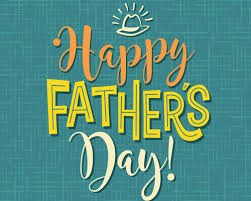 1710:00  Mental Aerobics10:30  Karaoke11:00  Putt-Putt11:30  Arts & Crafts1:30    Up 2 You2:00    Finish the Phrase2:30    Jeopardy3:00    Snack & Chat3:30    Monday Trivia1810:00  Morning Greetings10:30  Exercising w/ Bands11:00  Hot Potato11:30  Tablet Games1:30    Volleyballoon2:00    Charades2:30    Arts & Crafts3:30    Bingo1910:00  Move-It Wednesday10:30  Sing-Along11:00  FIELD TRIP:           Farmer’s Market2:00    Snack & Music            Social3:00    Up 2 You3:30    Would U Rather2010:00  Current Events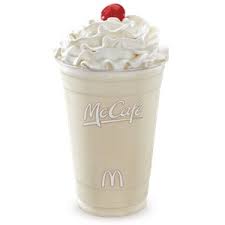 10:30  Walking Group11:00  Cards of Any Kind11:30  Chair Badminton1:30    Essential Oil Hand           Massages2:00    Milkshake Day3:00    Charades3:30    Memory Lane2110:00  Morning Greetings10:30  Sit & Get Fit11:00  Wii Bowling1:30    Movie Matinee2:00    Hymn Sing2:30    Balance Group3:00    Snack & Chat3:30    Music Jeopardy22Save the Datesfor this month’s special Center events:Thursday, June 6th Come enjoy a time of reflection for D-DAY.Friday, June 7thJoin us for National Chocolate Ice Cream Day.  We will partake in ice cream & a movie.  FUN!!Monday, June 10thIt’s National Ice Tea Day!  We are hosting a High Tea Party Thursday, June 20thThe Center will celebrate National Vanilla Milkshake Day with milkshakes for the taking.YOUR STAFFPHONYA LEWIS – OWNER/DIRECTORCINDY JONES – ASSISTANT DIRECTORCAREGIVER – JACKIE HILLCAREGIVER – LILLIE DRAPER23 2410:00  Morning Greetings11:00  Balance Group11:30  Cards of Any Kind1:00    Family Feud2:00    Monday Stretch3:00    Snack & Chat3:30    Word Puzzle2510:00  Sittercise10:30  Wii Games11:00  Bingo11:30  Hot Potato1:30    Fill in the Blank2:00    Volleyballoon2:3     Tablet Games3:00    Snack & Chat3:30    Arts & Crafts2610:00  Bible & Hymn10:30  Oldies Choreo11:00  Big Pin Bowling11:30  Music Therapy1:30    Putt-Putt2:00    2:30    CASINO3:00    Snack & Chat3:30    Music Trivia2710:00  Mental Aerobics10:30  Chair Yoga11:00  KAROKE11:30  Water Colors1:30    Corn Hole2:00    Dominos2:30    Afternoon Stretch3:00    Dominos3:30    Pottery2810:00  Morning Greetings10:30  Current Events11:00  Sing-Along11:30  Cards1:30    Arts & Crafts2:00    Movie Matinee3:30    Friday Trivia29